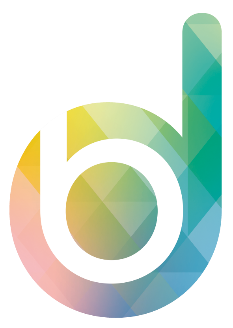 Dream Big DisabilitiesPlease use this form to sign up to dream big disabilities. Please forward your NDIS plan (with Consent) to info@dreambigdisabilities.com.au plus this form.Name:AddressDate of BirthPhone number:Email:NDIS number:NDIS Plan Date Start and End Date:Do you want to use our Careview Advantage AppYes or NoChoice: Would you like us to give access to Careview to another person or provider. We do need consent and it would help for us to have their name and email1.2.3.4.5. Do you give a us consent to have a copy of your plan *Yes or NoChoice: What do you want to sign up for?*Fund Plan ManagementSupport Co-ordinationBothSpecialist Support Co-ordination Psychosocial Recovery CoachingChoice:  Do you give consent to Dream Big to use video, images and/or multi -media to publish *YesNoRequested each timeChoice:Your information (whether medical or personal) is private and confidential. We require your consent to collect, use and disclose your personal health information.YesNoRequested each timeChoiceUnder the NDIS scheme Dream Big does undergo auditing. Would you like to share your view on how we are performing or simply opt out. *Yes Opt outChoice: NameSignature (just type your name):                                                Date: 